Referat fra foreldremøte 18. september!Her er en liten oppsummering av saker vi snakket om på avdelingen: Info om Rødhette og oppstarten av barnehageåret: 	Rødhette er en 2-4 års avdeling, med 20 fine sjarmtroll, 15 jenter og 5 gutter. Siden 17 av dem er nye på avdelingen, var vi voksne litt spente på oppstarten denne høsten. Men dette har gått veldig bra, og vi observerer en barnegruppe som er trygge og glad i barnehagen sin - ! Et av de nye barna er Mira. Mira har foreldre som kommer fra Ungarn, men de siste årene har familien bodd på New Zealand. Mira snakker derfor ungarsk og engelsk, og lite norsk. Dette medfører at vi på avdelingen må snakke litt engelsk, noe barna syns er kjempe spennende! Og akkurat som Mira lærer norsk, lærer de andre litt engelsk - !  Frokosttid:	Frokost i barnehagen spises mellom kl 7 og 9, og vårt fokus i denne perioden er å skape en fin og rolig morgenstund for barna på avdelingen. Dette kan medføre at vi ikke alltid møter dere i garderoben, men alle vil bli tatt godt imot inne på avdelingen. Om dere ønsker at vi skal komme ut til dere, sier dere bare i fra  Verdiene våre:	Hvilke verdier ønsker vi å jobbe etter? Hva skal prege dagen vår? Hva er viktigst for oss? Trygghet: vi ønsker at alle barn og foreldre på avdelingen skal være trygge i barnehagen.Humor: vi ler mye på avdelingen, både små og store.Høflighet: vi vil lære barna å si hei/hadet/takk/kan jeg få/ ja takk/nei takk.. En selvfølge for mange, men likevel noe vi tror det er viktig å jobbe med på avdelingen.Tilstedeværende voksne: vi ønsker å være tilstede for barna deres, se hver enkelt og bli godt kjent med dem. Vi ønsker å tenne stjerner i barneøynene og gi dem gode hverdager og fine minner. Årsplan og barnehagens gjennomgående temaer:	Alle har fått utdelt en årsplan i hylla – ta dere tid til å lese den, mye god og viktig informasjon står der!Årets gjennomgående temaer er:Antall, rom og form: Dette satsningsområde er felles for alle barnehager i Stange kommune. På planleggingsdagen i august var halve personalgruppa på kurs, og kom tilbake med tips og ideer til hvordan man kan jobbe med matematikk med små barn. Rødhette har laget sin egen matteplan for dette barnehageåret hvor vi tar utgangspunkt i ulike barnebøker. Vi jobber med en bok i ca en måned. Ta en titt på plansje som henger i garderoben vår Uteliv er et satsningsområde som barnehagen har jobbet med gjennommange år, og vi syns selv vi er gode på dette! Utegruppa fungerer veldig fint, og har hatt en fantastisk start denne høsten med fin og godt høstvær. I år skal gruppa være mer i skogen og ha med seg en lavo slik at man på ruskeværsdager kan søke ly og varme seg litt. ”Jeg er på utegruppe!” er et sitat vi på innegruppe stadig hører, og det er med røde kinn og med et smil slike uttalelser kommer, og det viser god trivsel! det er stas å være på utegruppe!Barns medvirkning: ”Barneskritt hvor går du hen? Vi blir med!” er barnehagens sin visjon, og med dette ønsker vi å ta barna deres på alvor. Vi skal være tilstede, møte de fysisk og psykisk, være lydhøre og oppmerksomme for signaler og utrykk som begeistring og misnøye. En av arbeidsmetoden under barns medvirkning er prosjektarbeid. Prosjekt i barnehagen er nytt for mange av dere, men vi på Rødhette skal i gang med det 3 året med prosjekter nå. i forkant av hver prosjektperiode gjøres en kartlegging: hva liker barna å holde på med? Og ut i fra denne kartleggingen danner vi to eller tre grupper med hvert sitt tema. Hver gruppe og hvert barn kan komme med sine innspill på hva vi skal gjøre på prosjektdagene, og det hele munner ut i en rapport som dere får med hjem  Prosjekt er spennende!, og vår erfaring er at barna gleder seg til prosjektdager! Informasjon fra oss til dere:	Periodeplaner, tavle i gangen, hjemmeside – følg med! Hjemmesiden er nå oppe og går, og bilder og info legges ut der med jevne mellomrom! Tavla i gangen blir oppdatert hver dag – ta også en titt på hylla over tavla. Her vil dere se elementer fra dagens samling  Periodeplaner blir delt ut ca hver 6. uke – neste periodeplan er prosjektplan som kommer i uke 42! Spør oss om noe er uklart ! Så til slutt noen praktiske beskjeder:Adresselister – stemmer opplysningene! Dere må selv gå inn på IST og endre om noen opplysninger er feil! Husk at det er svært viktig at alle opplysninger stemmer, slik at vi til enhver tid kan nå dere om vi skulle trenge det!Bursdagsinvitasjoner deles ikke ut i barnehagen. Vi hjelper til med adresser Barnehagen leies ut for 250,- Ta kontakt med styrer eller spør på avdelingen 1 & 2 oktober er det dugnad. Husk å skrive dere på dugnadslista! En av foreldrene skal delta en av dagene, husk at det er viktig være med på hele økta!Fotografering er 3 og 4 okotber!Neste planleggingsdag er 15. november – barnehagen er stengt den dagen!Info rundt asylmottak på ÅkershaganSå fikk vi servert noen gode fiske retter fra Knutstad og Holen – oppskrifter kommer til dere på mail  !TAKK til dere som kom!											Rødhette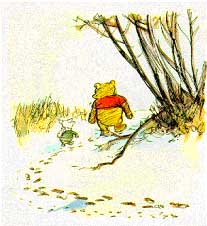 